 West Fargo Fusion Summer League Fast Pitch Softball  Job Title: Head Fast Pitch Softball Coach  Job Summary:  The Head Softball Coach is responsible for instructing the fundamentals and rules of the game. The coach is also responsible for developing and implementing a structured plan for practice and games. Team age groups consist of 8U, 10U, 12U, 14U, 16U, 18U.  Some teams may be combined or changed depending on number of players. Nature of Work:  This position reports directly to the West Fargo Area Youth Fast Pitch Softball Association Board of Directors. This is a head coaching position that requires a time commitment of practice and game schedules. This work may include coaching in outside areas, hot and cold weather, and exposure to the elements such as rain and dirt. The duties require physical activity, handling equipment, and lifting objects weighing up to 50 pounds.  Examples of Duties:  This list provides some of the most common duties required by the position but is not all inclusive.   Set team and individual goals and provide feedback to the players throughout the season and its completion.  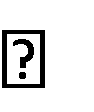  Develop and implement a structured plan for practice and games.   Adjust coaching techniques based on individual strengths and weaknesses of each athlete and apply them in a positive and constructive way.  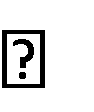  Responsible for the oversight of team equipment.   Ability to demonstrate specific drills, techniques, or skills to provide clarification.   Maintains discipline and sportsmanship and enforces the player code of conduct.  Minimum Qualifications:  This position requires the ability to get to practice and games on a timely basis. Previous softball experience and coaching is recommended but not required. Applicants must go through a background check and have a valid driver’s license. The applicant will ensure adherence to the policies of the association, the league, and the rules of the program.  Duration:   2-4 nights per week for approximately 8 weeks starting in June. Compensation:  $800 for 8U/$1200 for 10U/12U/14U/16U Please indicate if you are applying for both the league and club coaching opportunity. How to Apply:  Please send a short bio on yourself including any coaching or playing experience to wfareafastpitch@gmail.com or West Fargo Fast Pitch PO Box 123 Horace, ND 58047.  